Date: 26 May 2023Tel: 0345 603 1842Email: transport.schemes@suffolk.gov.ukThe Occupier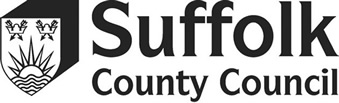 Dear OccupierHumber Doucy Lane, Ipswich (between Rushmere Road and Playford Road) The County Council has received a request to consider measures on Humber Doucy Lane between Rushmere Road and Playford Road to remove through traffic. This request had been made by the County Councillor for Bixley Division on behalf of residents of this part of Humber Doucy Lane following an informal survey in which a majority of residents surveyed supported closing the lane at a given location to through traffic. The County Council is now putting forward two options for consideration. One of the options is a closure to motorised traffic at the junction of Humber Doucy Lane and Playford Road. This was the option that received the most support on Councillor West’s informal survey whilst the other option now being put forward is a partial closure at this point.Before the County Council considers implementing a scheme, we would like to hear your views so that we can take them into account. We would like you to complete the enclosed questionnaire ranking the options in order of your preference and return to us no later than 30 June 2023. We will then assess the responses received and feedback the results as soon as possible thereafter. A FREEPOST envelope is enclosed. You can also see copies of this letter and a plan at:  https://www.suffolk.gov.uk/roads-and-transport/transport-planning/consultations-and-studiesIf the County Council proceeds with either option, it will be implemented on a trial basis for a 6-month period. During the trial, residents would still be able to provide feedback and the County Council would monitor the impact the scheme is having. If the scheme is not working as intended, the measures would be adapted or removed at short notice.These proposals would support the Government’s Active Travel programme. Suffolk County Council recognises the benefits to individuals, the community and the environment of Active Travel and will continue to consider and deliver schemes that help people feel safer in their communities walking and cycling. To keep up to date with Suffolk County Council’s latest information on active travel improvements, please visit the Suffolk Active Travel webpages at: www.suffolk.gov.uk. Yours faithfully, Transport Strategy Suffolk County CouncilFollow us on Twitter: @Suffolkcc or @TWTGSuffolkSurvey – Humber Doucy Lane, Ipswich Road you live on…………………………………………………  House no (optional)………..Please state your preference in priority order (from 1 - 3; 1 being the most preferred option and 3 being the least preferred option):Option 1 – Humber Doucy Lane/Playford Road Junction - FULL CLOSURE TO MOTORISED VEHICLES AT THIS LOCATIONOption 2 – Humber Doucy Lane / Playford junction – ACCESS FROM HUMBER DOUCY LANE TRAVELLING INTO PLAYFORD ROAD TO BE MAINTAINED, BUT NO MOTORISED VEHICLE ACCESS TO BE ALLOWED  FROM PLAYFORD ROAD TRAVELLING INTO HUMBER DOUCY LANE Option 3 – No motorised traffic restrictions at either location – NO CHANGE FROM CURRENT SITUATION Any other comments, please outline in the box below: